муниципальное бюджетное общеобразовательное учреждение «Школа № 29 имени начальника Управления 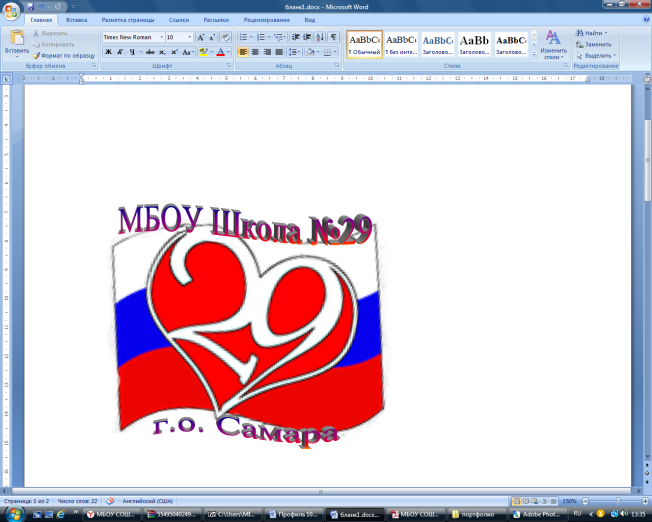 пожарной охраны УВД Самарской области Карпова А.К.» городского округа СамараПРИКАЗ № 222 -од от 25.08.2020гОб организации учебного процесса в  2020-2021 годуВ соответствии с санитарно-эпидемиологическими  правилами СП 3.1/2.4.3598-20 «Санитарно-эпидемиологические требования к устройству, содержанию и организации работы образовательных организаций и других объектов социальной инфраструктуры для детей и молодёжи в условиях распространения новой распространения короновирусной инфекции (COVID -19)», в целях предотвращения распространения новой короновирусной инфекции ПРИКАЗЫВАЮ:Проводить ответственным за кабинет и иных помещений школы регулярное обеззараживание воздуха с использованием оборудования по обеззараживанию воздуха и проветривание помещений в соответствии с графиком учебных, тренировочных и иных организационных процессов и режима работы МБОУ Школа № 29 г.о. Самара. Контроль за исполнением данного мероприятия по обеззараживанию воздуха возложить на учителя согласно графику. (Приложение №1)2. Провести уборщикам служебных помещений МБОУ Школа № 29 г.о. Самара мероприятия по уборке всех помещений школы с применением моющих и дезинфицирующих средств (далее–генеральная уборка) непосредственно перед началом функционирования школы  31.08.2020 г.3.  Проводить уборщикам служебных помещений Школы с 29.08.2020 года еженедельные генеральные уборки по субботам в целях предупреждения распространения новой коронавирусной инфекции с 14 ч.30 мин.  по 19 ч. 30 мин.4. Утвердить график генеральных уборок (Приложение №2).5.Назначить заместителя директора по АХЧ Скачкову Н.Ф. ответственной за мероприятия по уборке всех помещений МБОУ Школа № 29 г.о. Самара с применением моющих и дезинфицирующих средств, а также за проведение генеральных  уборок в МБОУ Школа № 29 г.о. Самара еженедельно (по субботам) в 2020-2021 учебном году.6. Установить при входе в здание школы, в санузлах, в  помещении при входе в пищеблок, в медицинском кабинете, в спортзале дозаторы с антисептическим средством для обработки рук. Для обработки кожи подходят только средства, на основе спиртов:Изопропиловый спирт в концентрации не менее 70% по массе Этиловый спирт в концентрации не менее 75 % по массе(Инструкция прилагается).7. Провести 1 сентября 2020  торжественные линейки для 1 классов в 9.00  и 11 классов в 10.00 во дворе школы. Сбор 11 классов в 9.40 во дворе школы около стелы.8. Провести классные часы по теме «Самара – город трудовой и боевой славы» с 9.00 до 9.45. Сбор в закрепленных за каждым классом кабинетах, согласно графику у 2, 4, 5 классов.2 классы- 8.30 4 классы- 8.405 классы –8.50 вход центральный №1,Провести классные часы по теме «Самара – город трудовой и боевой славы» с 10.00 до 10.45. Сбор в закрепленных за каждым классом кабинетах, согласно графику у 3, 9, 10 классов.3 классы- 9.30 9 классы- 9.4010 классы –9.50 вход центральный №1Провести классные часы по теме «Самара – город трудовой и боевой славы» с 11.00 до 11.45. Сбор в закрепленных за каждым классом кабинетах, согласно графику у 6,7,8 классов.6 классы- 10.30 7 классы- 10.408 классы –10.50 вход центральный №1График прихода обучающихся в МБОУ Школа № 29 г.о. Самара 01.09.2020.9.Закрепить за каждым классом МБОУ Школа № 29 (1 смена) учебный кабинет, в котором дети обучаются по всем предметам, за исключением занятий, требующих специального оборудования:1А класс - кабинет № 2061Б класс – кабинет № 2051В класс – кабинет № 2072А класс – кабинет № 2032Б класс – кабинет № 2022В класс – кабинет № 201 3А класс – кабинет № 1053Б класс – кабинет № 1083В класс – кабинет № 1124А класс – кабинет № 1114Б класс – кабинет № 1104В класс – кабинет № 1095А класс – кабинет № 3195Б класс – кабинет №  2105В класс – кабинет №  2085Г класс – кабинет №  3119А класс – кабинет № 3179Б класс – кабинет № 30410А класс – кабинет № 31410Б класс – кабинет № 21711А класс – кабинет № 30311Б класс – кабинет № 312Закрепить за каждым классом МБОУ Школа № 29 (2 смена) учебный кабинет, в котором дети обучаются по всем предметам, за исключением занятий, требующих специального оборудования:6А класс – кабинет № 3086Б класс – кабинет № 2116В класс – кабинет № 3057А класс – кабинет № 3177Б класс – кабинет № 3078А класс – кабинет № 3168Б класс – кабинет № 3068В класс – кабинет № 209Учителям-предметникам проводить следующие учебные занятия, требующие специального оборудования  в специализированных кабинетах:физическая культура – большой спортивный зал, малый зал, хореографический зал, музыка – кабинет № 204, физика – кабинет № 317, химия – кабинет № 212,иностранный язык – кабинет № 303, 302.Утвердить график уборки специализированных кабинетов (Приложение№4).Классным руководителям довести данную информацию до обучающихся и родителей (законных представителей).	11.Заместителю директора по АХЧ – Скачковой Н.Ф.:-организовать проведение генеральных уборок всех учебных и специализированных кабинетов, рекреаций не реже одного раза в неделю;- производить ежедневную  влажную уборку всех помещений с применением моющих и дезинфицирующих средств;- осуществлять контроль за проветриванием рекреаций, коридоров и учебных кабинетов в соответствии с графиком учебного процесса;-утвердить график проведения обеззараживания воздуха в раздевалках после каждого посещения отдельной группой лиц (физическая культура) (Приложение №7);-обеспечить наличие дозаторов с антисептиком в раздевалках мальчиков и девочек (физическая культура).Утвердить специально разработанное расписание уроков, перемен, составленное с целью минимизации контактов обучающихся.12.Утвердить расписание звонков, перемен для обучающихся 1-11 классов в следующем порядке:-  1 класс (1 полугодие)для обучающихся 2 – 4, 5, 9, 10-11 классов – 45 минут:1 смена для обучающихся 6-8  классов – 45 минут:2 смена 13.Утвердить график посещения  столовой и буфета  для обучающихся 1-11 классов. График посещения столовой обучающимися 1-11 классов                              МБОУ  Школа №29  г. о. СамараГрафик обслуживания учебных коллективов буфетом МБОУ Школа №29 г.о. Самара*Примечание: Рассадка учебных коллективов производится в соответствии с закрепленной за классом зоной с соблюдением социальной дистанции между обучающимися разных учебных коллективов не менее 1,5 м.14. Ознакомить обучающихся с Инструкцией по правилам поведения в столовой (Приложение №5).15. Дежурному учителю осуществлять контроль за обработкой рук обучающимися. В зоне мытья рук установлены диспенсеры жидкого мыла, электросушилка.16.  Утвердить график уборки столовой (Приложение № 3)17. Организовать деятельность работников школы ежедневно с учетом социальной дистанции.18. Проводить ежедневно термометрию лиц, входящих в здание школы (участников образовательных отношений и лиц других категорий) с занесением данных в журнал  в отношении лиц с температурой тела 37.1С и выше.19. Утвердить график дежурства сотрудников, проводящих термометрию, а также график прихода обучающихся в образовательную организациюГрафик дежурства сотрудников, проводящих термометрию  и  график прихода обучающихся в образовательную организацию20. На основании Постановление Главного государственного санитарного врача Российской Федерации от 30.06.2020 № 16 "Об утверждении санитарно-эпидемиологических правил СП 3.1/2.4 3598-20 "Санитарно-эпидемиологические требования к устройству, содержанию и организации работы образовательных организаций и других объектов социальной инфраструктуры для детей и молодежи в условиях распространения новой коронавирусной инфекции (COVID-19)" приказываю запретить проведение массовых мероприятий на территории школы, а также запретить нахождение на территории ОО посторонних лиц.21. Закрепить за каждым учебным коллективом отдельной туалетной комнаты (Приложение №8)22. Контроль за исполнением настоящего приказа оставляю за собой.Директор                                                                                     И.М. АтапинаПриложение №1График регулярного обеззараживания воздуха в кабинетахПриложение 2График генеральных уборокПриложение 3Приложение 4Утвердить график уборки специализированных кабинетов.физическая культура –зал, малый зал, хореографический зал, музыка – кабинет № 204, физика – кабинет № 317, химия – кабинет № 212,иностранный язык – кабинет № 303, 302.Приложение 5ИНСТРУКЦИЯПО ПРАВИЛАМ ПОВЕДЕНИЯ УЧАЩИХСЯ В СТОЛОВОЙПри посещении столовой учащийся обязан:1. Общие требования.1.1. При посещении столовой пользоваться установленным входом. Входить спокойно, не торопясь вместе с классным руководителем и соблюдая социальную дистанцию между обучающимися разных учебных коллективов. 1.2. Не входить в столовую в верхней одежде. Не вносить в столовую сумки и портфели.1.3. Не входить в пищеблок (на кухню).2. Перед приемом пищи.2.1. Перед едой вымыть руки с мылом. Уделить внимание тщательному намыливанию (не менее 20 секунд) и последующему осушению рук. При отсутствии доступа к воде и мылу для очистки рук использовать дезинфицирующие средства на спиртовой основе или воспользоваться одноразовой салфеткой.2.2. Прибывать в столовую в соответствии с графиком приема пищи.2.3. Занять свое место за обеденным столом , соответственно схеме рассадки. Рассадка учебных коллективов производится в соответствии с закрепленной за классом зоной с соблюдением социальной дистанции между обучающимися разных учебных коллективов не менее 1,5 м.3. При приеме пищи.3.1. Соблюдать правила культуры поведения за обеденным столом.3.2 Не разговаривать во время приема пищи, не толкать соседей.3.3. Осторожно, не торопясь, принимать горячую пищу.4. По окончании приема пищи.4.1. Убрать свое место за обеденным столом (посуду сдать в мойку: отдельно тарелки, отдельно стаканы и ложки).4.2. Выходить из помещения столовой  через установленный выход, соблюдая социальную дистанцию между обучающимися разных учебных коллективов и в сопровождении классного руководителя.Приложение 6ГРАФИК РАБОТЫСТОЛОВАЯ          8.00 – 17.00БУФЕТ                  9.00 – 16.00Приложение 7График проведения обеззараживания воздуха в раздевалках после каждого посещения отдельной группой лиц (физическая культура)Приложение №8Закрепление за каждым учебным коллективом отдельной туалетной комнаты 1 смена1А класс - кабинет № 2061Б класс – кабинет № 2051В класс – кабинет № 2072А класс – кабинет № 2032Б класс – кабинет № 2022В класс – кабинет № 201  - левое крыло рекреации второго этажа,3А класс – кабинет № 1053Б класс – кабинет № 1083В класс – кабинет № 1124А класс – кабинет № 1114Б класс – кабинет № 1104В класс – кабинет № 109 – правое крыло рекреации первого этажа,5Б класс – кабинет №  2105В класс – кабинет №  2089А класс – кабинет № 21110Б класс – кабинет № 217 – девочки- левое крыло рекреации второго этажа, мальчики- правое крыло рекреации второго этажа.5А класс – кабинет № 3055Г класс – кабинет №  3119Б класс – кабинет № 30410А класс – кабинет № 31911А класс – кабинет № 31211Б класс – кабинет № 316 - девочки- левое крыло рекреации третьего этажа, мальчики- правое крыло рекреации второго этажа.2 смена6А класс – кабинет № 3086В класс – кабинет № 3057Б класс – кабинет № 3078А класс – кабинет № 3168Б класс – кабинет № 306 девочки- левое крыло рекреации третьего этажа, мальчики- правое крыло рекреации второго этажа.8В класс – кабинет № 2096Б класс – кабинет № 2117А класс – кабинет № 217 девочки- левое крыло рекреации второго этажа, мальчики- правое крыло рекреации второго этажа.Инструкция по обработке рук антисептикомДаже самое эффективное средство может не помочь, если не выполнять эти простые правила. Антисептики на основе спиртов не столь эффективны, если есть видимые загрязнения на руках или  при значительном загрязнении рук белковыми субстанциями. Это едва ли случится с фармацевтическим работником на рабочем месте, но этим жизнь не ограничивается, поэтому важно понимать, что контакт с пищевыми продуктами и биологически-активными жидкостями, например кровью, - требует предварительного мытья рук. Если белковое загрязнения незначительные, то кожные антисептики могут применяться. 
В целом, антисептические салфетки хуже справятся с задачей, чем растворы  и гели для обработки рук: в салфетках содержится ограниченное количество раствора, и они могут высыхать при неправильном хранении. Гели обладают тем преимуществом, что спирт медленнее испаряется из них, поэтому экспозиция будет более длительной.
Для эффективной обработки рук спиртовыми санитайзерами  нужно: нанести достаточное количество средства на ладони (3-5 мл, чем грязнее руки,  тем больше санитайзера потребуется, если нет возможности вымыть руки с мылом), один-два пшика из диспенсера, растереть легкими движениями по всей поверхности рук: ладонная и тыльная поверхности, пальцы, межпальцевые промежутки, большой палец, запястья дождаться полного высыхания, в целом процесс должен занять около 20 секунд. Мыть руки после применения антисептика нельзяПорезы и другие повреждения кожи перед применением антисептика следует заклеить водостойким пластырем.443110, г. Самара, ул. Радонежская, 2А, телефон (факс)334-87-66,e-mail: school29@bk.ru, сайт школы: 29-school.ruКлассВремя приходаНомер входаКабинетОтветственный за встречу обучающихся1а8:40№2 со двора206Манакина Е.Ф.1б8:40№2 со двора205Пащенко К.С.1в8:40№2 со двора207Витевская Л.В.2а8:30№1 центральный203Деркач С.В.2б8:30№1 центральный202Штрак В.А.2в8:30№1 центральный201Николаева Е.А.4а8:40№1 центральный111Куряева О.А.4б8:40№1 центральный110Потапова О.Е.4в8:40№1 центральный109Николаева А.Г.5а8:50№1 центральный305Антонюк А.Ю.5б8:50№1 центральный210Улыбина Л.А.5в8:50№1 центральный208Тимонина М.В.5г8:50№1 центральный311Мазнова А.С.3а9:30№1 центральный105Илькина Т.Н.3б9:30№1 центральный108Николаева А.Г.3в9:30№1 центральный112Шашнева Т.В.9а9:40№1 центральный211Телешевская О.А.9б9:40№1 центральный304Киселева Н.А.10а9:50№1 центральный319Перелыгина М.А.10б9:50№1 центральный217Дрепа С.Г.11а9:40Во дворе, около Стелы213Мармыжева Н.М.11б9:40Во дворе, около Стелы213Мармыжева Н.М.6а10:30№1 центральный308Косьянова Т.А.6б10:30№1 центральный211Хайбрахманова Л.А.6в10:30№1 центральный305Суханова Ю.А.7а10:40№1 центральный217Мастюгина Т.С.7б10:40№1 центральный307Широнина Е.Л.8а10:50№1 центральный316Овчинникова С.А.8б10:50№1 центральный306Юнушева Е.В.8в10:50№1 центральный209Карномазова Т.А.Расписание звонковПеремена1 урок8.00 – 8.35202 урок8.55 – 9.303 урокДинамическая пауза404 урок10.10 – 10.45Расписание звонковПеремена1 урок8.00 – 8.45102 урок8.55 – 9.40203 урок10.00 – 10.45204 урок11.05 – 11.50155 урок12.05 – 12.50106 урок13.00 – 13.4510Расписание звонковПеремена1 урок13.00-13.45202 урок14.05-14.50203 урок15.10-15.55104урок16.05-16.50105урок17.00-17.45106урок17.55-18.4010ВремяКлассОтветственныйЗавтрак8:301 «А», «Б», «В»Классный руководительЗавтрак8:453 «А», «В»Классный руководительЗавтрак9:402 «А», «Б», «В»Классный руководительЗавтрак9:503 «Б», 4 «А», «Б», «В»Классный руководительЗавтрак10:455 «А», «Б», «В», «Г»Классный руководитель, учитель-предметникЗавтрак11:509-11 классыКлассный руководитель, учитель-предметникОбед12:301 «А», «Б», «В»Классный руководительОбед12:502-4 классыКлассный руководительОбед13:456 «А», «Б», «В», 7 «А»Классный руководитель, учитель-предметникОбед14:507 «Б», 8 «А», «Б», «В»Классный руководитель, учитель-предметникПолдник15:15-15:301-2 классыВоспитатель ГПД/классный руководитель, учитель-предметникПолдник15:30-16:003-4 классыКлассный руководитель, учитель-предметникВремяКлассОтветственныйIСмена10:45-11:005 «А», «Б», «В», «Г»Классный руководитель, учитель-предметникIСмена11:45-12:009-11 классыКлассный руководитель, учитель-предметникIIСмена13:45-14:056 «А», «Б», «В», 7 «А»Классный руководитель, учитель-предметникIIСмена14:50-15:107 «Б», 8 «А», «Б», «В»Классный руководитель, учитель-предметник№КлассВремя приходаНомер входаОтветственный за встречу обучающихся11а7:303Манакина Е.Ф.21б7:373Пащенко К.С.31в7:453Витевская Л.В.42а7:503Деркач С.В.52б7:553Штрак В.А.62в8:003Николаева Е.А.73а7:302Илькина Т.Н.83б7:402Николаева А.Г.93в7:502Шашнева Т.В.104а7:352Куряева О.А.114б7:452Потапова О.Е.124в7:501Васильева Г.А.135а7:301Антонюк А.Ю.145б7:371Улыбина Л.А.155в7:451Тимонина М.В.165г7:531Мазнова А.С.179а7:502Телешевская О.А.189б7:552Киселева Н.А.1910а7:551Перелыгина М.А.2010б7:551Дрепа С.Г.2111а7:551Мармыжева Н.М.2211б7:551Мармыжева Н.М.236а12:301Косьянова Т.А.246б12:351Хайбрахманова Л.А.256в12:401Суханова Ю.А.267а12:451Мастюгина Т.С.277б12:501Широнина Е.Л.288а12:402Овчинникова С.А.298б12:452Юнушева Е.В.308в12:502Карномазова Т.А.№ПомещениеВремяОтветственный 1Каб. №1088.00Николаева А.Г.2Каб. №1098.55Николаева А.Г.3Каб.№ 11010.00Потапова О.Е.4Каб. № 11111.05Куряева О.А.5Каб. № 11212.05Шашнева Т.В.6Каб. №10513.00Илькина Т.Н.7Каб. №1068.30Кузьмина С.С.8Каб. №1029.30Волкова А.И.9Каб.№ 10110.20Потапова О.Е.10Холл 1эт.11.00Феоктистова В.И.11Каб. № 10312.05Васильева Г.А.12Раздевалки №1,№213.00Голяшева Е.В.13Раздевалка №314.00Николаева А.Г.14Каб № 2018.00Николаева Е.А.15Каб.№ 2029.00Штрак В.А.16Каб. № 20310.00Деркач С.В.17Каб. № 20411.00Гуд Е.В.18Каб. №20512.00Пащенко К.С.19Каб. №20613.00Манакина Е.Ф.20Каб. №2078.55Витевская Л.В..21Каб.№ 2089.00Тимонина М.В.22Каб. № 20910.00Карномазова Т.А.23Каб. № 21011.05Улыбина Л.А.24Каб. №21112.00Хайбрахманова Л.А25Каб. №21213.00Перелыгина М.А.26Каб. №2138.55Павлухина М.А.27Каб.№ 2149.00Волкова А.И.28Каб. № 21510.05Земскова Е.М.29Каб. № 21611.05Тетин Л.И.30Каб. №21712.00Дрепа С.Г.31Каб. №21813.00Скачкова Н.Ф.32Рекреация 2 эт.14.00Волкова А.И.32Каб. №2198.00Тетин Л.И.33Каб.№ 3019.00Скачкова Н.Ф.34Каб. №30210.00Уральшина В.А.35Каб. № 30311.00Сапожникова М.Н.36Каб. №30412.00Киселева Н.А.37Каб. №30513.00Суханова Ю.А.38Каб. №3068.00Юнушева Е.В.39Каб.№ 3079.40Широнина Е.Л.40Каб. № 30810.30Косьянова Т.А.41Каб. № 30911.00Васильева Г.А.42Каб. №31011.30Пикан Е.С.43Каб. №31112.00Кадямова Н.Н.44Каб. №31212.30Мармыжева Н.М.45Каб.№ 31313.00Аношина А.В.46Каб. №31413.30Курилова Н.В.47Каб. № 31514.00Цветкова М.Н.48Каб. №31614.30Овчинникова С.А.49Каб. №31715.00Мастюгина Т.С.50Каб. №31815.30Васильева Г.А.51Каб.№ 31910.00Телешевская О.А.52Каб. № 32011.40Шибаева З.А.53Рекреация 3эт13.45Лонщакова Г.А.ДатаСотрудники, задействованные в генеральной уборкеУчасток29.08.2020Лонщакова Г.А.Рекреация 3 этаж, кабинет с 301 по 317 и санузел29.08.2020Волкова А.И.Рекреация 2 этажа, лестница №2, санузел на 2 этаже и кабинеты с 201 по 211 29.08.2020Павлухин А.А.Рекреация 2 этажа от 212 до 217 кабинета, санузел, кабинеты 212-21929.08.2020Кузьмина С.С.Рекреация 1 этажа, санузлы 1 этажа, кабинеты 101-11229.08.2020Феоктистова В.И.Холл 1 этажа при входе, раздевалки старших классов29.08.2020Голяшева Е.В.Холл 1 этажа при входе, раздевалки начальных классов05.09.2020, 12.09.2020, 19.09.2020, 26.09.2020Лонщакова Г.АРекреация 3 этаж, кабинет с 301 по 317 и санузел05.09.2020, 12.09.2020, 19.09.2020, 26.09.2020Волкова А.И.Рекреация 2 этажа, лестница №2, санузел на 2 этаже и кабинеты с 201 по 211 05.09.2020, 12.09.2020, 19.09.2020, 26.09.2020Павлухин А.А.Рекреация 2 этажа от 212 до 217 кабинета, санузел, кабинеты 212-21905.09.2020, 12.09.2020, 19.09.2020, 26.09.2020Кузьмина С.С.Рекреация 1 этажа, санузлы 1 этажа, кабинеты 101-11205.09.2020, 12.09.2020, 19.09.2020, 26.09.2020Феоктистова В.И.Холл 1 этажа при входе, раздевалки старших классов05.09.2020, 12.09.2020, 19.09.2020, 26.09.2020Голяшева Е.В.Холл 1 этажа при входе, раздевалки начальных классов3.10.2020,10.10.2020,17.10.2020,24.10.2020, 31.10.2020Лонщакова Г.АРекреация 3 этаж, кабинет с 301 по 317 и санузел3.10.2020,10.10.2020,17.10.2020,24.10.2020, 31.10.2020Волкова А.И.Рекреация 2 этажа, лестница №2, санузел на 2 этаже и кабинеты с 201 по 211 3.10.2020,10.10.2020,17.10.2020,24.10.2020, 31.10.2020Павлухин А.А.Рекреация 2 этажа от 212 до 217 кабинета, санузел, кабинеты 212-2193.10.2020,10.10.2020,17.10.2020,24.10.2020, 31.10.2020Кузьмина С.С.Рекреация 1 этажа, санузлы 1 этажа, кабинеты 101-1123.10.2020,10.10.2020,17.10.2020,24.10.2020, 31.10.2020Феоктистова В.И.Холл 1 этажа при входе, раздевалки старших классов3.10.2020,10.10.2020,17.10.2020,24.10.2020, 31.10.2020Голяшева Е.В.Холл 1 этажа при входе, раздевалки начальных классов7.11.2020, 14.11.2020, 21.11.2020, 28.11. 2020Лонщакова Г.АРекреация 3 этаж, кабинет с 301 по 317 и санузел7.11.2020, 14.11.2020, 21.11.2020, 28.11. 2020Волкова А.И.Рекреация 2 этажа, лестница №2, санузел на 2 этаже и кабинеты с 201 по 211 7.11.2020, 14.11.2020, 21.11.2020, 28.11. 2020Павлухин А.А.Рекреация 2 этажа от 212 до 217 кабинета, санузел, кабинеты 212-2197.11.2020, 14.11.2020, 21.11.2020, 28.11. 2020Кузьмина С.С.Рекреация 1 этажа, санузлы 1 этажа, кабинеты 101-1127.11.2020, 14.11.2020, 21.11.2020, 28.11. 2020Феоктистова В.И.Холл 1 этажа при входе, раздевалки старших классов7.11.2020, 14.11.2020, 21.11.2020, 28.11. 2020Голяшева Е.В.Холл 1 этажа при входе, раздевалки начальных классов05.12.2020, 12.12.2020, 19.12.2020, 26.12.2020Лонщакова Г.АРекреация 3 этаж, кабинет с 301 по 317 и санузел05.12.2020, 12.12.2020, 19.12.2020, 26.12.2020Волкова А.И.Рекреация 2 этажа, лестница №2, санузел на 2 этаже и кабинеты с 201 по 211 05.12.2020, 12.12.2020, 19.12.2020, 26.12.2020Павлухин А.А.Рекреация 2 этажа от 212 до 217 кабинета, санузел, кабинеты 212-21905.12.2020, 12.12.2020, 19.12.2020, 26.12.2020Кузьмина С.С.Рекреация 1 этажа, санузлы 1 этажа, кабинеты 101-11205.12.2020, 12.12.2020, 19.12.2020, 26.12.2020Феоктистова В.И.Холл 1 этажа при входе, раздевалки старших классов05.12.2020, 12.12.2020, 19.12.2020, 26.12.2020Голяшева Е.В.Холл 1 этажа при входе, раздевалки начальных классовФ.И.О.УчастокВремя влажной уборки с дезинфицирующими средствами (час.)Кузьмина Светлана СабировнаОбеденная зона 08.55-09.1510.00-10.2011.05-11.2512.05-12.2513.00-13.2014.05-14.2515.10-15.3016.50-17.30специализированных кабинетов.Время проведения уборкиответственныйКаб. 219 (большой спортивный зал)8.45, 9.40, 10.45, 11.50, 12.50, 13.45, 15.45, 16.50, 17.45, 18.40Павлухин А.А.Каб. 212 8.45, 9.40, 10.45, 11.50, 12.50, 13.45, 15.45, 16.50, 17.45, 18.40Павлухин А.АКаб. 3168.45, 9.40, 10.45, 11.50, 12.50, 13.45, 15.45, 16.50, 17.45, 18.40Феоктистова В.И.Каб.2048.45, 9.40, 10.45, 11.50, 12.50, 13.45, 15.45, 16.50, 17.45, 18.40Волкова А.И.Каб.309 (Малый зал )8.45, 9.40, 10.45, 11.50, 12.50, 13.45, 15.45, 16.50, 17.45, 18.40Лонщакова Г.А.Каб.103 (холеографии)8.45, 9.40, 10.45, 11.50, 12.50, 13.45, 15.45, 16.50, 17.45, 18.40Кузьмина С.С.Каб.3028.45, 9.40, 10.45, 11.50, 12.50, 13.45, 15.45, 16.50, 17.45, 18.40Феоктистова В.И.Каб.3038.45, 9.40, 10.45, 11.50, 12.50, 13.45, 15.45, 16.50, 17.45, 18.40Феоктистова В.И.РаздевалкиВремя проведения ответственныйРаздевалка девочек8.45, 9.40, 10.45, 11.50, 12.50, 13.45, 15.45, 16.50, 17.45, 18.40Земскова Е.М.Раздевалка мальчиков8.45, 9.40, 10.45, 11.50, 12.50, 13.45, 15.45, 16.50, 17.45, 18.40Тетин Л.И.